                                                 Pohybové hry – ZIMA 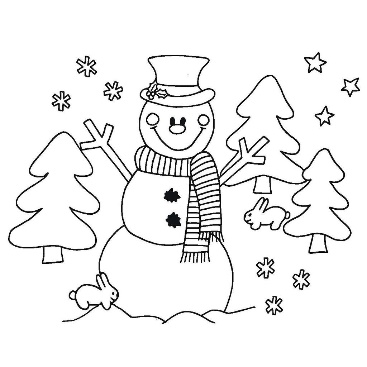 „Ptačí zobání“ Pomůcky: korálky dvou barev, mističkyMotivace: Když přichází chladné počasí a ptáčkům začíná být zima, tak odlétají na jih, kde si spolu hezky hrají. My si také jednu „ptačí“ hru zahrajeme.Cíl: rozvoj jemné motoriky (špetkovitý úchop), rychlost Popis hry:                                  Příroda chystá se k zimnímu spánku,tak jako princezna v šípkovém zámku.Ptáčky, ty nebaví v zimě jen spát,a proto odletí na jih si hrát.Paní učitelka vymezí dvě stejně dlouhé dráhy (pro dvě družstva dětí). Na konci dráhy bude vymezené území, do kterého paní učitelka vysype barevné korálky (každé družstvo jinou barvu). Na startovní čáru pak každému družstvu položí mističku, kam budou děti nasbírané korálky dávat. Úkolem obou družstev je v určeném časovém limitu po jednom korálku přenášet do misky (na povel paní učitelky vyběhne z každého družstva jedno dítě, které doběhne na konec dráhy, kde sebere jeden korálek a odnese jej na startovní čáru; pak vybíhá druhé dítě v pořadí). Hra končí uplynutím časového limitu. Na konci hry se pak korálky spočítají.„Na sněhové vločky“ Pomůcky: papírové vločky o průměru cca 20 cm, CD s libovolnou hudbouMotivace: Když v zimě sněhová vločka dopadne na zem a není dostatečná zima, pak za chvíli roztaje. My si zahrajeme hezkou hru, kdy nám budou vločky postupně roztávat. Hru můžeme motivovat podle ročního období, ve kterém ji chceme hrát (podzim „Na obláčky“, jaro „Na květiny“ apod.).Cíl: rychlost a obratnost Popis hry:                                      Zamrzly rybníky, napadl sníh,na kopci za domem je slyšet smích.To děti sáňkují, spolu si hrají,jiskřičky radosti v očičkách mají.Paní učitelky rozmístí po herním prostoru papírové vločky (vloček musí být vždy o jednu méně nežli je dětí). Děti se pohybují na hudbu po prostoru kolem vloček (ne přes ně). Když paní učitelka vypne hudbu, každé dítě se snaží stoupnout si na jednu vločku. Dítě, na které vločka nezbude, vypadává ze hry. V dalším kole jednu vločku z hracího prostoru odebereme a hra pokračuje stejným způsobem. Hra končí v momentě, kdy jsou ve hře už jen poslední dvě děti.„Koulovačka ve školce“Pomůcky: koule z papíru (zmuchlané papíry) alespoň 50ksCíl: rychlost, obratnostPopis hry: Učitelka rozdělí děti na dvě skupiny, tyto skupiny postaví proti sobě, každou však na jeden konec herních prostor, uprostřed (mezi těmito skupinami) hernu pomyslně rozdělí, může natáhnout švihadlo nebo lano jako dělící čáru. Každé skupině pak dá stejný počet papírových koulí a na zvukový signál „koulovačku“ odstartuje, na stejný zvukový signál koulovačku přeruší a spočítá koule v prostoru každé skupiny. Vyhrává skupina, která má na svém herním prostoru MÉNĚ sněhových koulí.„Na Mrazíka“Pomůcky: sportovní obuv, (dobrá kondička), místo na hraní hry (velký prostor-hřiště, tělocvična, louka…)Cíl: naučit hráče vzájemné spolupráci, pomoci, obětování sami sebe, rychlosti, bystrosti, pohotovostiPopis hry: mezi hráči si zvolíme jednoho, který bude honit =, mrazík“, zbytek se Mrazíkovi snaží utéct, pokud někoho mrazík chytí, dotyčný zůstane stát na místě a rozkročí nohy – je zmražený, nemůže se tedy hýbat, zbytek hráčů se snaží zmraženého zachránit tím, že mu podklouznou pod roztaženýma nohama, tím pádem se zmražený vrací do hryPOZOR! mrazík může chytit (zmrazit) i hráče, který právě zachraňuje (podkluzuje pod nohama zmraženého), tím pádem zmražený zůstane zmraženým a zmrzne i jeho „zachránce“, vyhrává ten mrazík, který zmrazí (pochytá) všechny hráče.Mrazíci se mohou během hry střídat – (podle výdrže a fyzické zdatnosti)                                Cvičení – „Pod Vánočním stromečkem“ 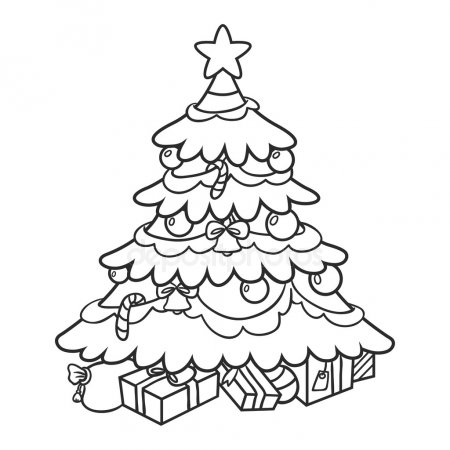 Motivace: Ježíšek nosí o Vánocích kromě dárečků i vánoční stromečky. Mohou být různé, malé na stůl i velké, které sahají až do stropu. Velké stromy musí být pevné a silné, aby se neohýbaly. My si takový strom připravíme na zemi a pak ho postavíme do stojánku.Stromeček Leh na zádech ramena a bedra přitisknout k podložce, protahovat paže směrem k patám (velké stromy mají dlouhé větve, které sahají až k zemi). Leh na zádech, vzpažit, vytahovat tělo do délky (vysoký strom), tento cvik nutno střídat vždy s uvolněním (nádech s výdechem). Leh na břiše, pokrčit pravou paži a zpět, totéž levou (menší větve). Leh, přednožit skrčmo pravou, přitáhnout koleno rukama k hrudníku a zpět totéž levou (stromeček byl svázaný, aby se nepolámal, musíme narovnat některé větvičky).Postavíme stromeček do stojánku Stoj snožný, podsadit pánev, hlava vzpřímená, narovnat ramena. Stoj (vzpřímený), vzpažit. Stoj snožný, přednožit pokrčmo pravou, chodidlo opřít o LR. Totéž LN a PR.Stromeček stojí, můžeme ho ozdobit ozdobami Sed skrčmo, paže obejmou kolena, zhoupneme se vpřed a vzad (kolíbka – vánoční koule). Stoj spojný, vzpažit pokrčmo, ruce spojit nad hlavou, mírné předklony, záklony a úklony (zvoneček). Klek sedmo, zapažit, ruce spojit za zády – předklon, paže protahovat vzhůru ke stropu a zpět (natahujeme vánoční řetězy).Prskavky Sed skrčmo zkřižný, paže přes pokrčení prudce vymršťovat všemi směry. Stoj spojný, paže přes pokrčení prudce vymršťovat všemi směry.Svíčky Sed přednožný, ruce opřít za zády, přitahovat špičky nohou směrem k holeni, kontrolovat, zda se při tomto posunuje pata vpřed – práce kotníků. Leh pokrčmo, přednožit vzhůru bez podpory paží, těžší varianta – stoj na lopatkách (silná svíčka).Stužky Sed skrčmo zkřižný, vzpřímená záda, dlaně na kolena, stlačujeme kolena k podložce. Stoj roznožný, upažit skrčmo, ruce na ramena.činnost poznámkyPONDĚLÍRČ: hry v koutcích herny, volné kreslení u stolečků, přípravy proužků papíru na VVČ, omalovánky a domalovánkyKK: Přivítání nového týdne, seznámení dětí s tématem týdne – jednoduché shrnutí týdenního plánu, analýza aktuálního počasí, povídání o tom, jaký školkový dáreček by si děti od Ježíška přáli a proč – rozvoj řečových schopností, důraz na ucelené věty, shrnutí základních vánočních tradic s demonstrací obrázkových materiálůLogopedická chvilka: rozvoj pohyblivosti mluvidel se zimními logo říkadlyPH: na „Mrazíka“ – rozvoj obratnosti, rychlosti a ohleduplnosti k vrstevníkůmVVČ: výroba vánočního věnce z papírového talířku a barevných papírů – práce s nůžkami a lepidlem, rozvoj jemné motorikyHVČ: vánoční koledy dle přání dětí s doprovodem klavíru, píseň „Vánoční pohádka“ – hra na některé Orffovy nástroje – rytmizaceVánoční stromečekVánoční stromeček zavoněl v pokoji,maminka u stolu jablíčko rozkrojí.A když ho rozkrojí, uvidím hvězdičku,co byla schovaná v červeném jablíčkuÚTERÝRČ: výroba vánočního stromečku (zdobení vánočního stromu voskovkami, přetření výrobku vodovkami) – práce se štětcem, vodovými barvami a voskovkami (VVČ), volné hry v koutcích herny, sestavování baby puzzlí u stolečkůKK: přivítání nového dne, pozdravení kamarádů, povídání o vánočním čase a tradicích spojených s Vánocemi, povídání o tom, proč Vánoce slavíme a přiblížení obrazu Betléma za pomoci obrázkůPH: „Ptačí zobání“ rozvoj jemné motoriky (špetkovitý úchop), rozvoj rychlosti - TVČ: cvičení motivované zdobením vánočních stromů – protažení tělaHVČ: zpívání písně „Vánoční pohádka“ s doprovodem klavíruVánoční stromečekVánoční stromeček zavoněl v pokoji,maminka u stolu jablíčko rozkrojí.A když ho rozkrojí, uvidím hvězdičku,co byla schovaná v červeném jablíčkuSTŘEDARČ: volné hry v koutcích herny, stavby z lega, hry s Montessori prvky, seřazování papírových sněhových vloček dle velikosti u stolečkůKK: přivítání nového dne, přivítání kamarádů, povídání o lidových tradicích, svátcích a zvycích – rozvoj řečových schopností, povídání o tom, co by si děti přály dostat od Ježíška – děti se učí vést částečně řízenou konverzaci, nepřekřikovat se a vyslechnout kamarádyPH: „Na sněhové vločky“ – rozvoj rychlosti a pozornosti VVČ: výroba „Santy“ – sestavování předem vystřižených částí – rozvoj prostorové představivosti, práce s lepidlemHVČ: zpívání Vánočních koled s doprovodem klavíruZamrzly rybníky, napadl sníh,na kopci za domem je slyšet smích.To děti sáňkují, spolu si hrají,jiskřičky radosti v očičkách mají.ČTVRTEKRČ: hry s kostkami, malování zasněžené krajiny pomocí vodových barev – práce se štětcem – dolepování zasněžených domečků – práce s lepidlem (VVČ), volné hry v koutcích herny, hry s novými hračkami od Ježíška – poučení o vhodném zacházení KK: uvítání nového dne, zopakování naučených poznatků z celého týdne, práce s obrázkovými materiály, zopakování tradic, adventu a vánočního časuPH: „Koulovačka“ – rozvoj spolupráce, rozvíjení týmového „ducha“, rozvoj rychlosti a obratnosti, předmatematické dovednosti (počítání koulí, porovnání množství </>/=)TVČ: protažení těla s plyšáčkem, běh po ledových krách – překážková dráha – podlézání, přelézání, skoky snožmo, chůze po „step dráze“, slalom – rozvoj hrubé motorikyHVČ: zpívání písní z besídky s doprovodem klavíru, rozezpívání – hlasová hygiena PÁTEKRČ: „zasněžený diktát“ pro větší děti u stolečků – prostorová orientace na papíře (Do středu papíru namaluj chaloupku, pod chaloupku namaluj …) - VVČ, hry s hračkami od Ježíška, sestavování puzzlí, prohlížení dětských časopisůKK: rekapitulace naučených poznatků z průběhu týdne, popis obrazu Betléma, povídání o lidových zvycích a tradicích, hodnocení týdne dětmi – co se dětem líbilo v průběhu týdne, a co ne, co by děti chtěly zlepšit a s čím jsou spokojení – sebehodnocení a posilování zdravého sebevědomí, přání krásných vánočních prázdnin, bohaté nadílky a harmonické atmosféry – rozvoj morálního jednání a citových vazebPH: hra z průběhu týdne dle přání dětíHVČ: zpívání Vánočních koled s doprovodem klavíru